Отчет о проведение дня  хутора 8 сентября 2018 годаВ 10:00 ч. состоялись соревнования по футболу среди команд х. Ясени и ст. Новоясенской. Несмотря на плохую погоду, ребята с удовольствием поиграли. Победу одержала команда ст. Новоясенской.Присутствовало 35 человек.В 14:00 ч. проходила игровая программа. Для детей были подготовлены увлекательные конкурсы и главным сюрпризом для них было появление  «Гончика» и «Микки Мауса». Присутствовало 35 человек.В 16:00 прошла акция «Ковер дружбы». Ребятам были выданы небольшие лоскутки из ткани, и их задача была соединить их в один большой ковер и написать на своем лоскутке, что для него дружба, а самое главное сплотить в дружный коллектив. Присутствовало 35 человек.В 17:00 ч. состоялась праздничный концерт «Малая Родина – большая любовь». В душевной обстановке прошло чествование ветеранов, новорожденных, юбиляров и тд. Для них в качестве поздравления выступали художественная самодеятельность МКУК «СДК Новоясенский», клуба х.Ясени, а так же приглашенные гости СДК «Куйбышевский». И со словами поздравления хуторян поздравил заместитель главы МО Староминского района Кияшко Алексей . Присутствовало 55 человек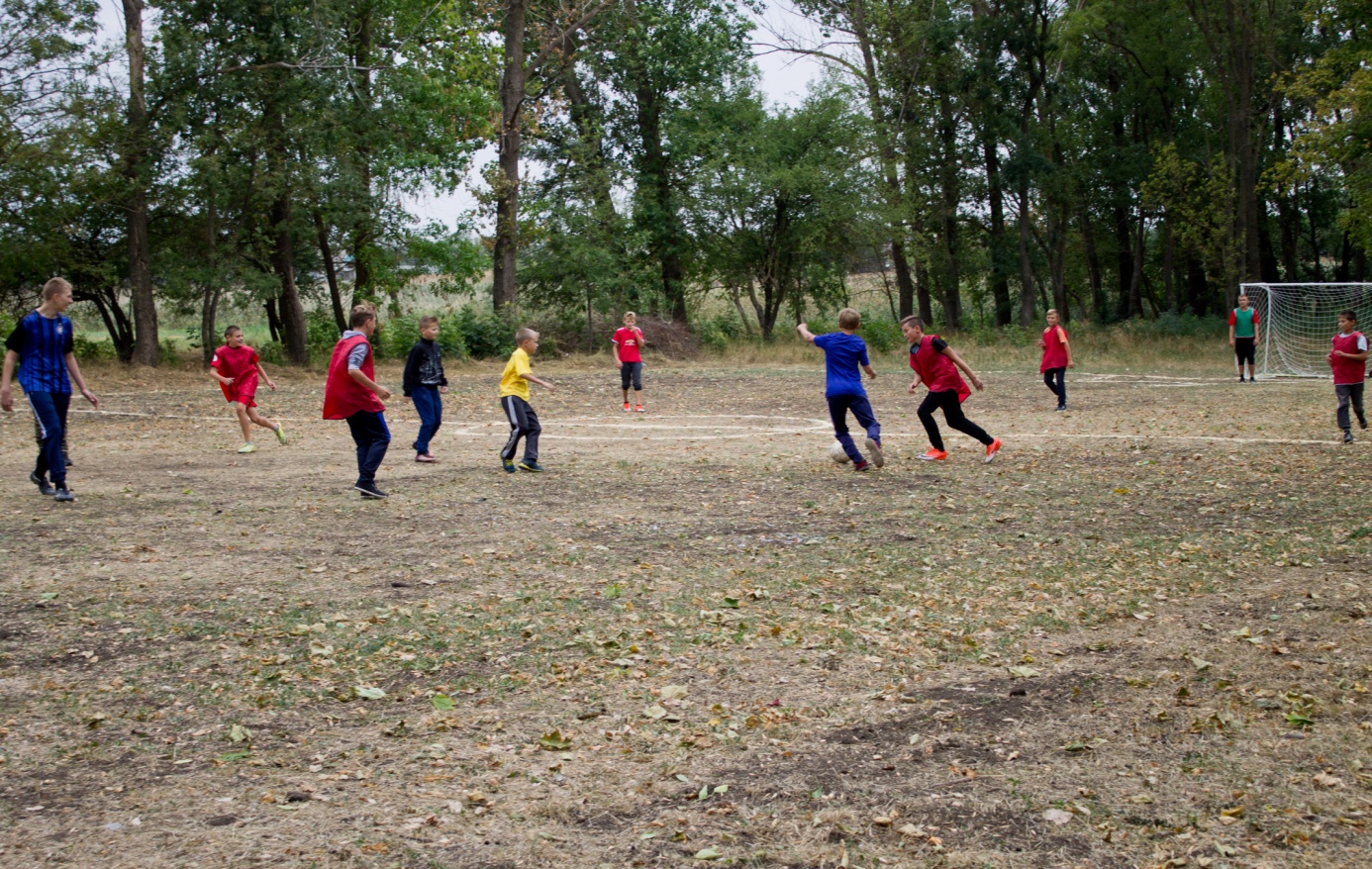 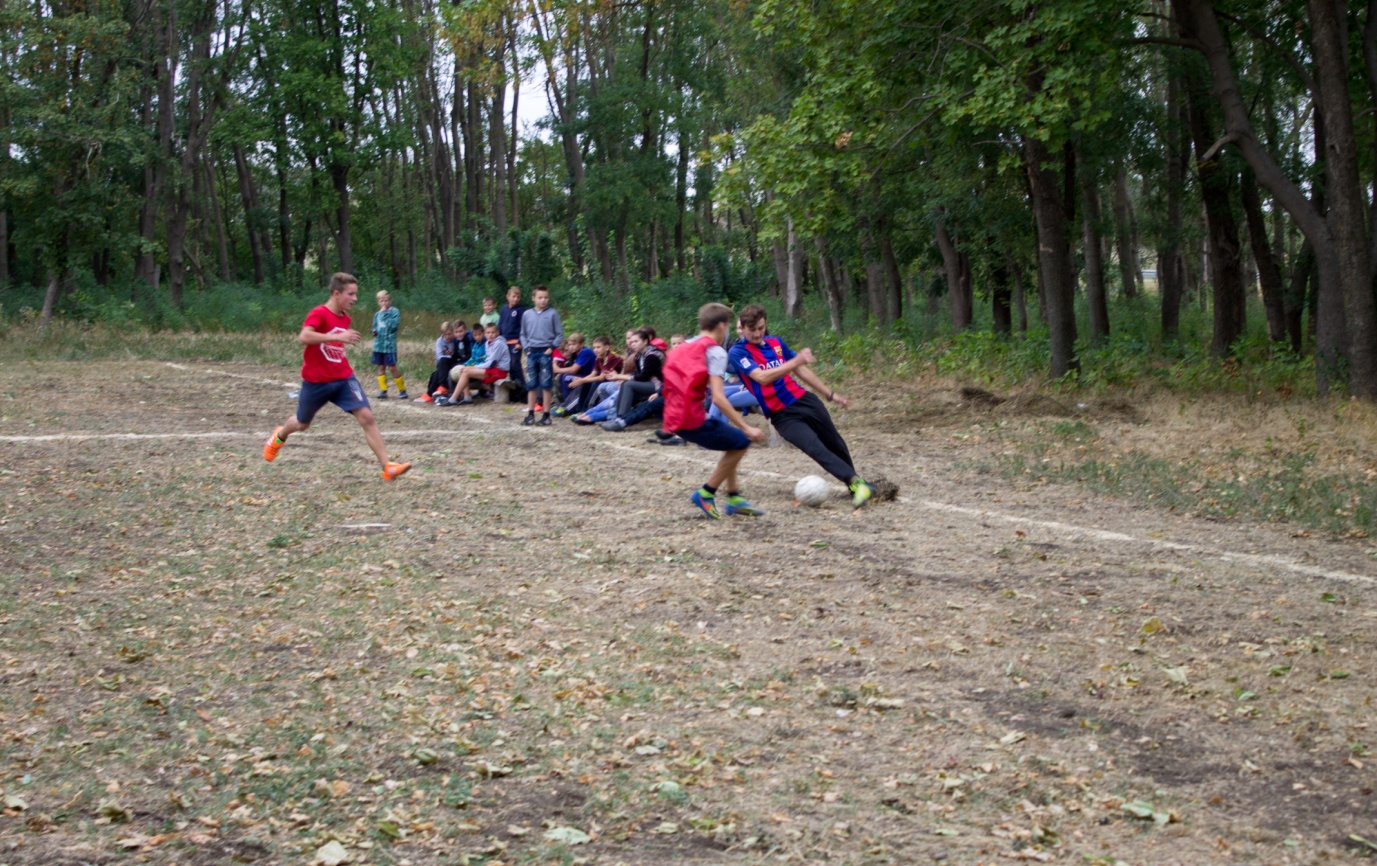 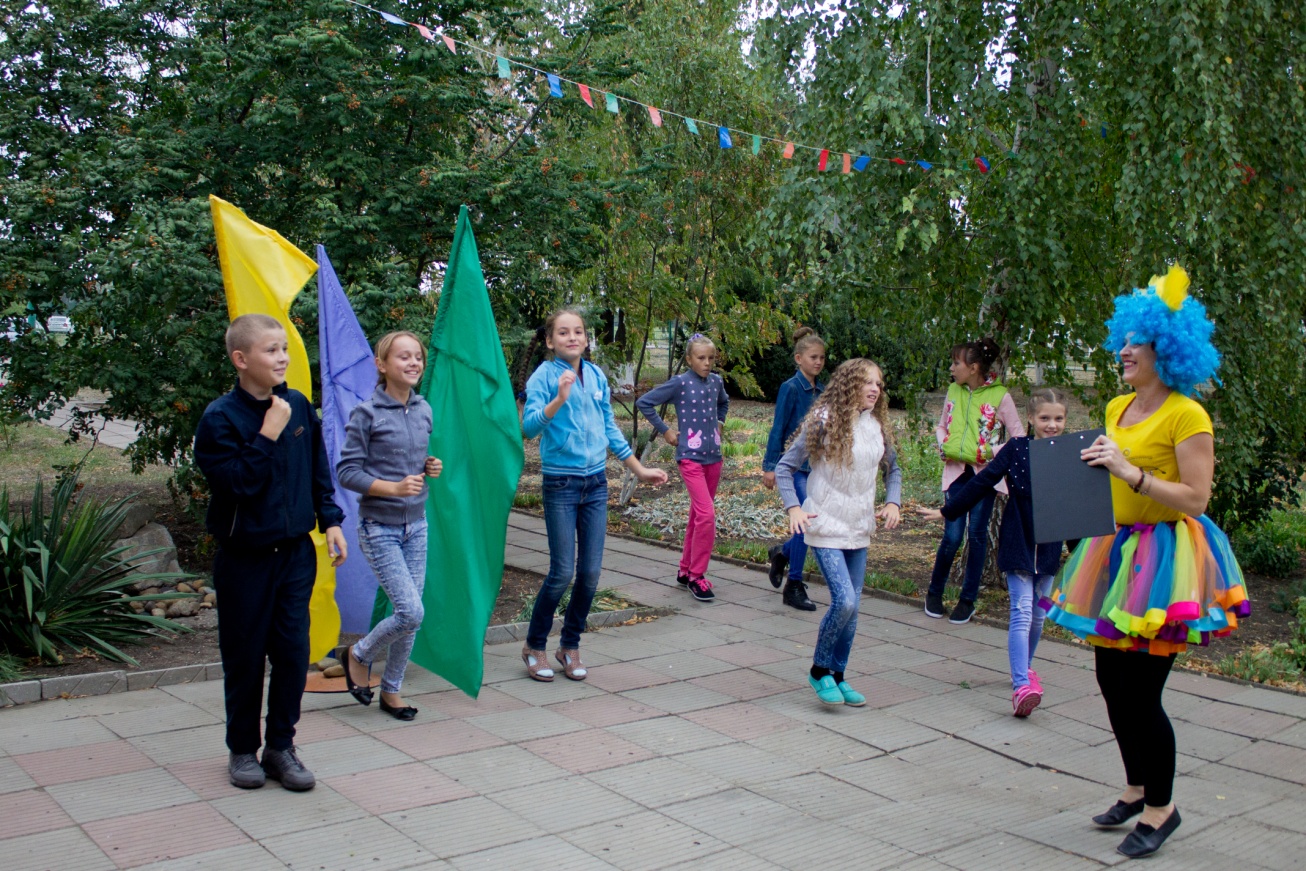 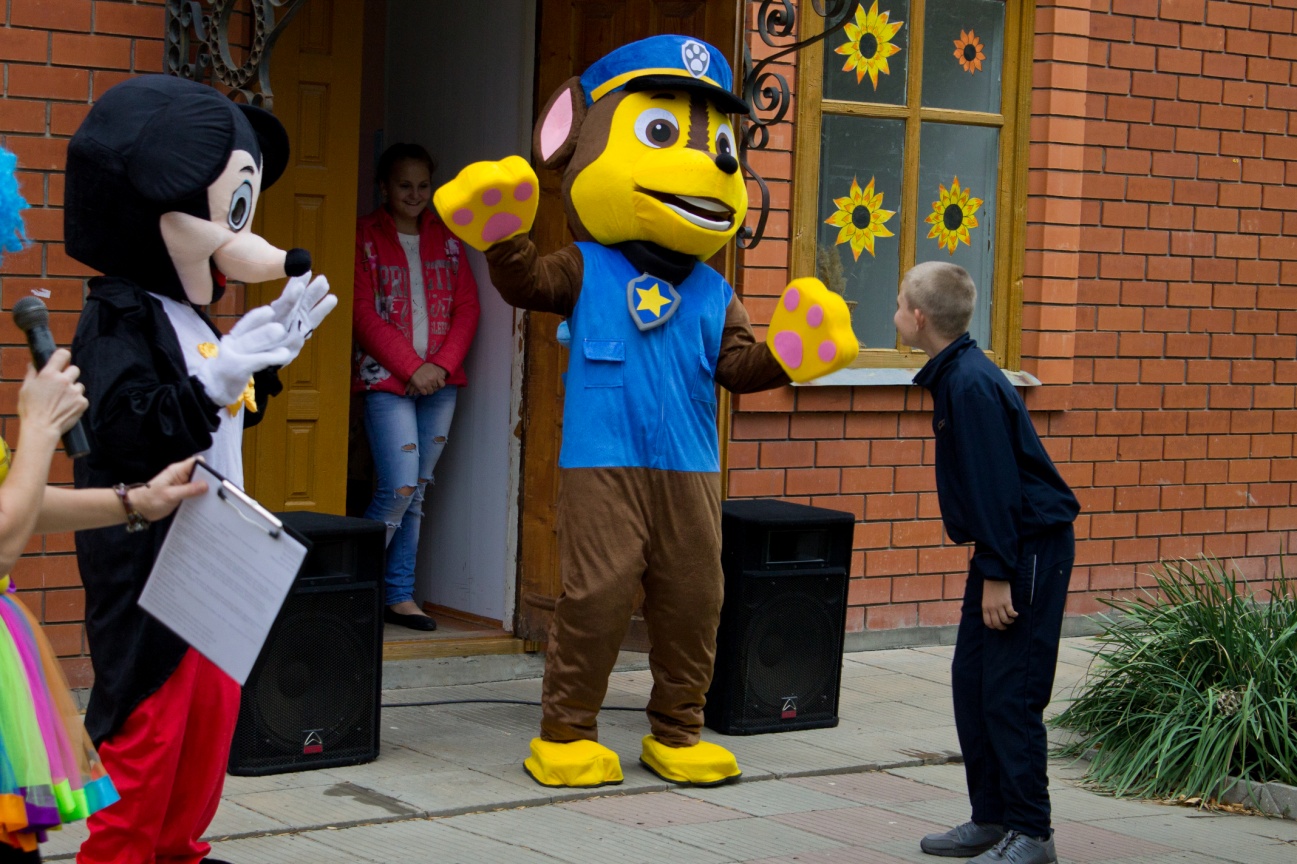 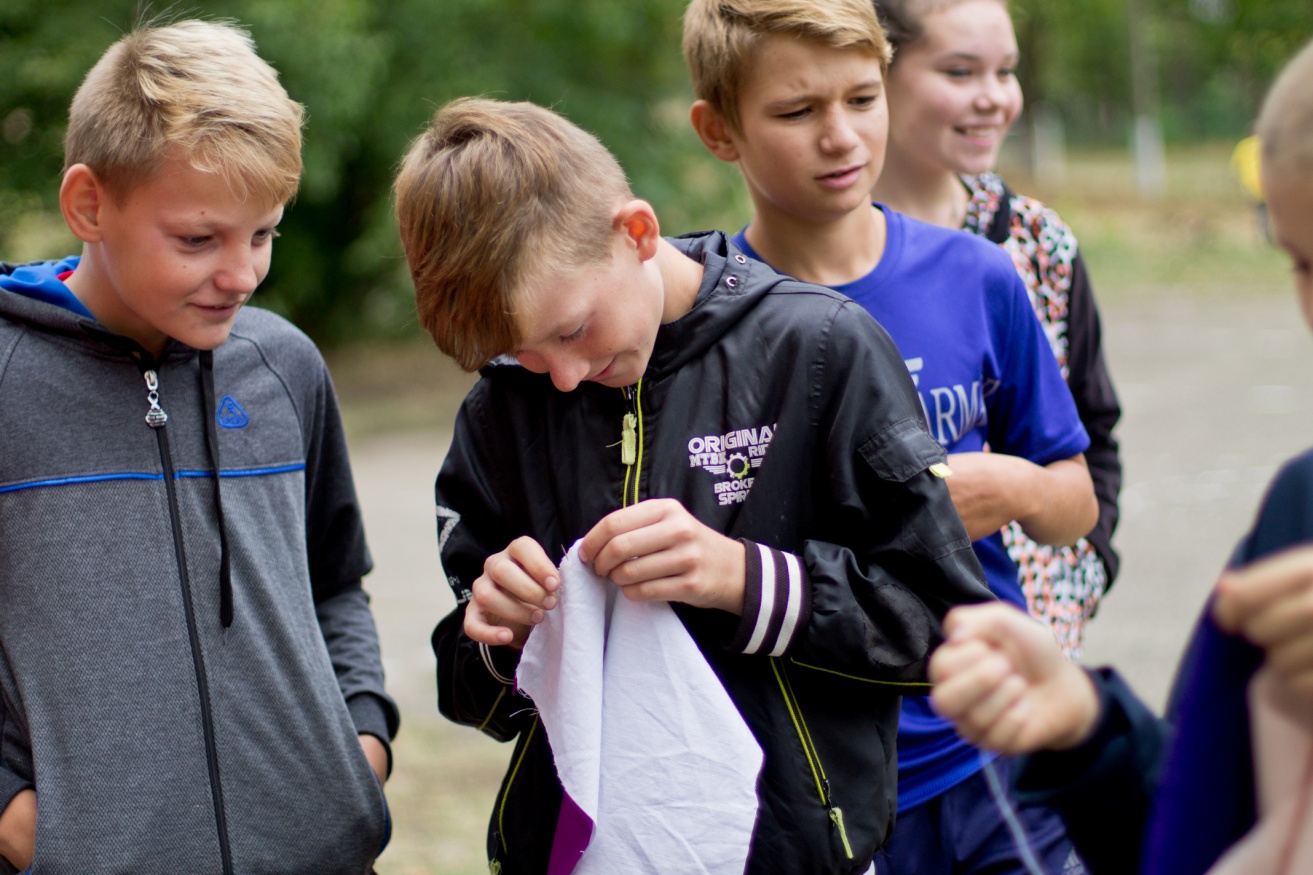 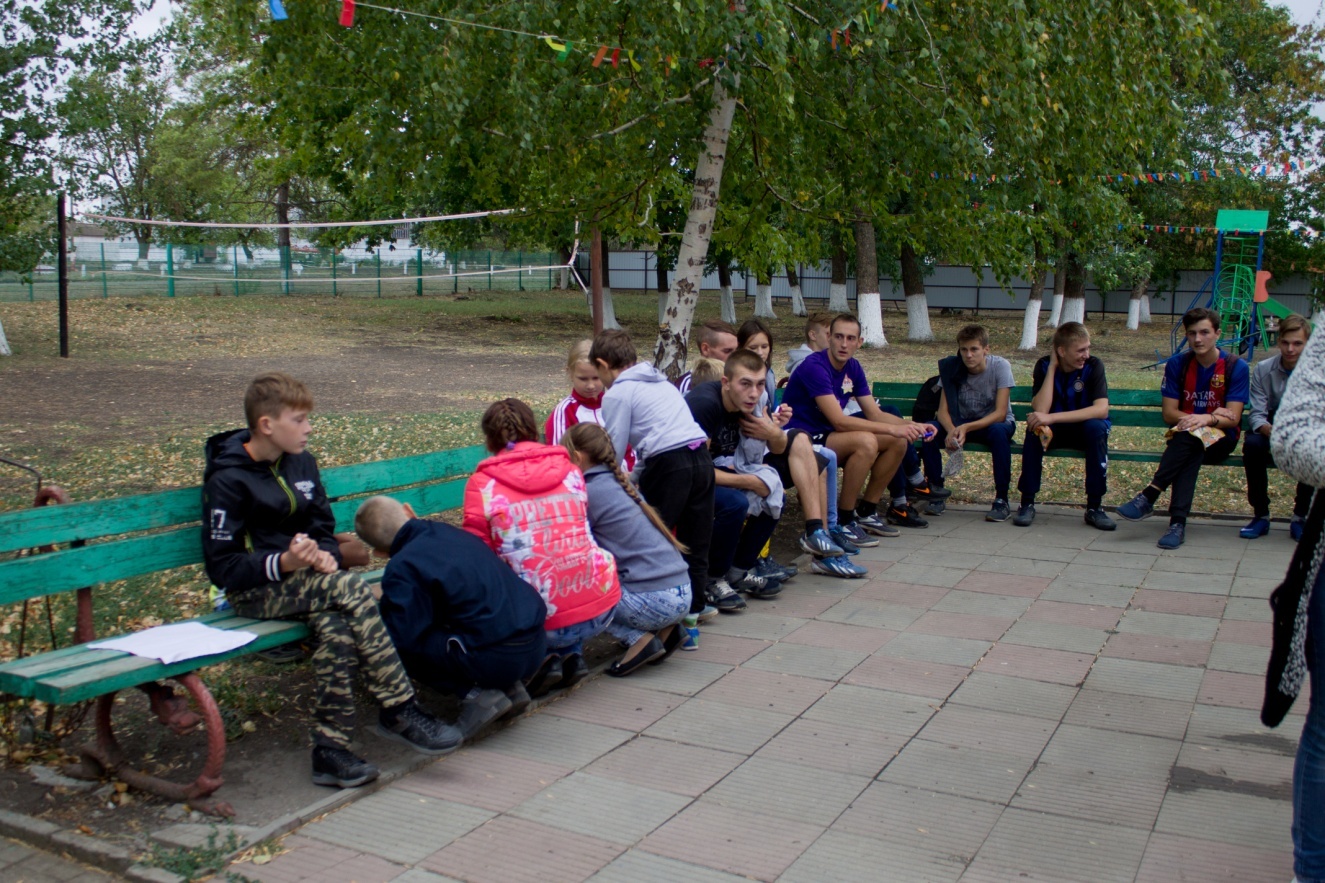 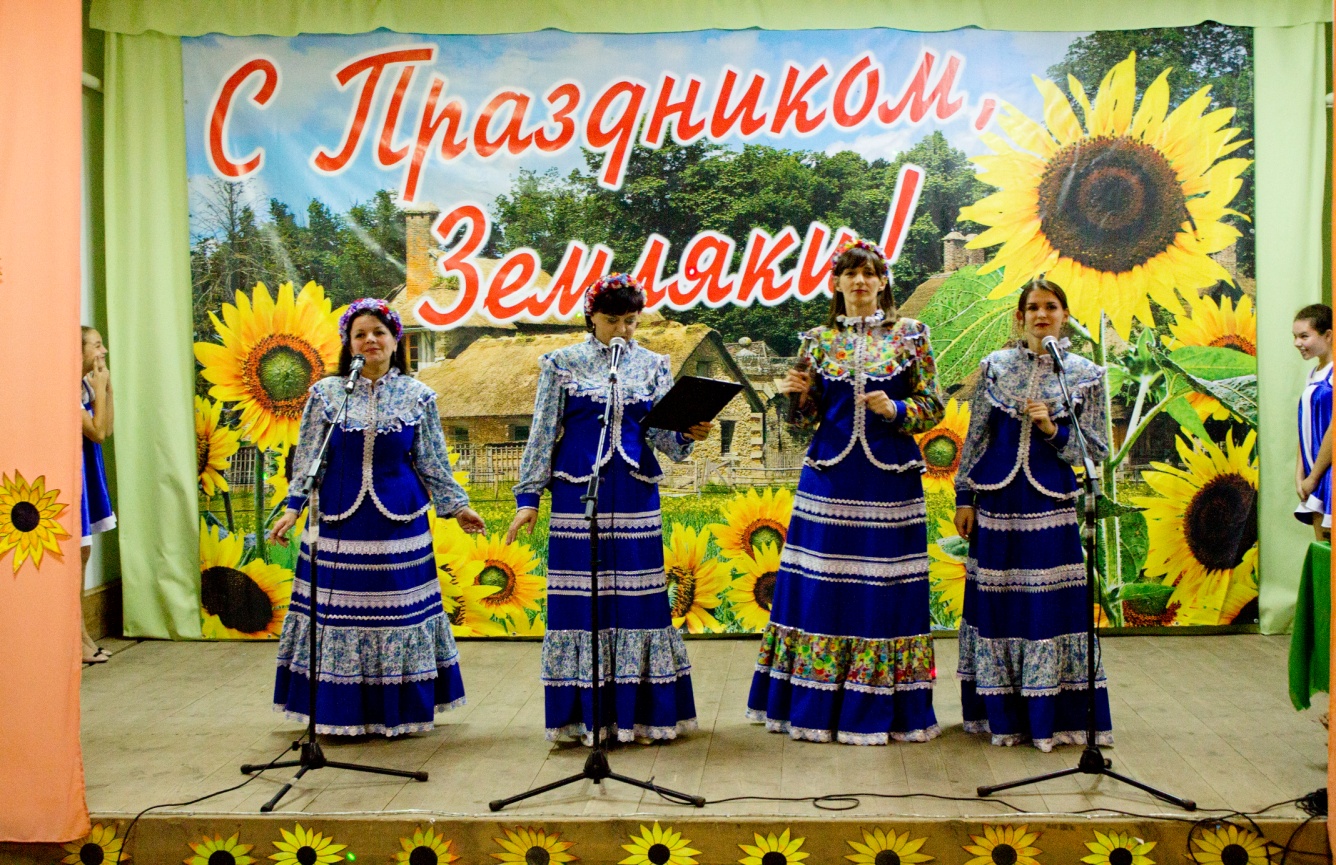 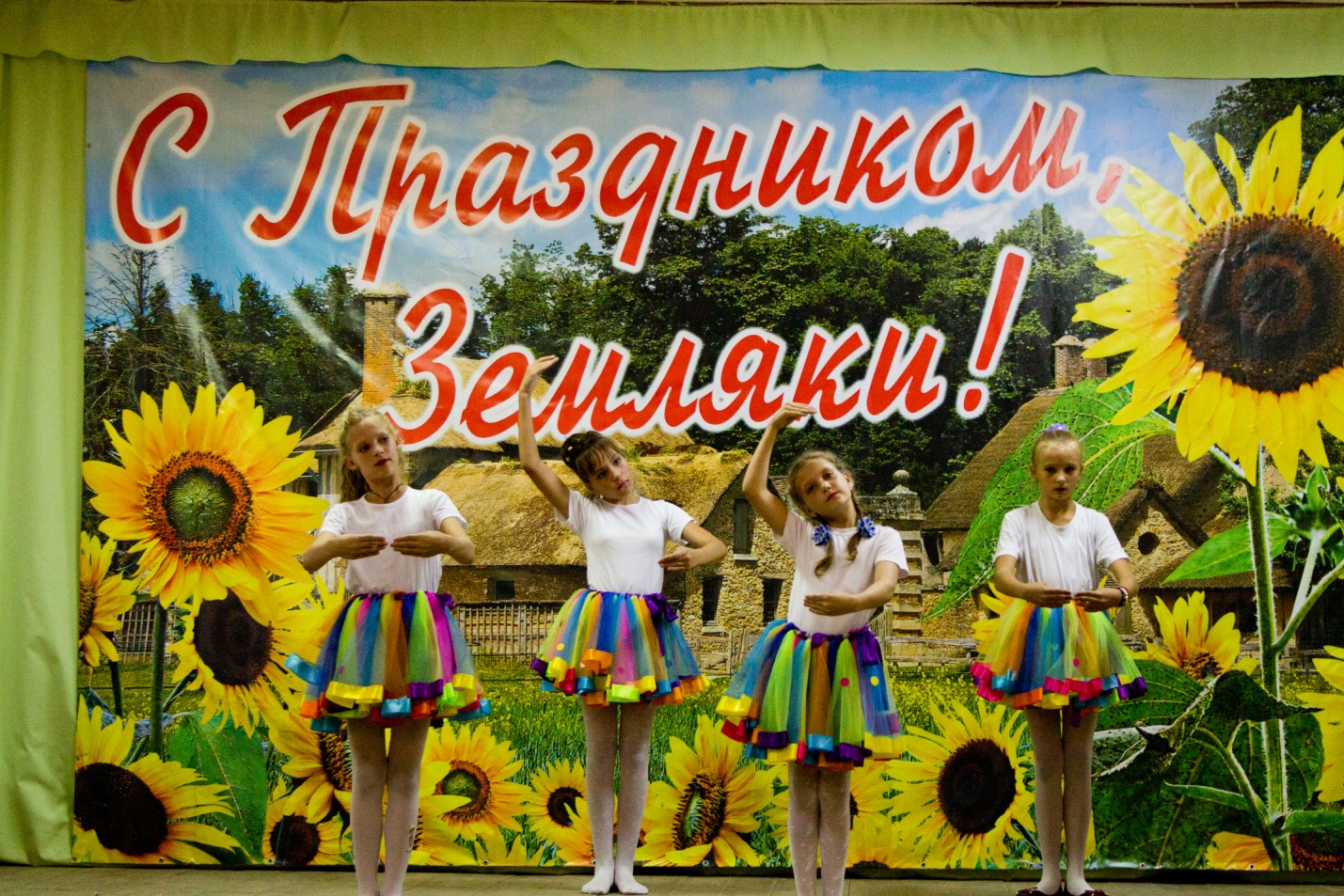 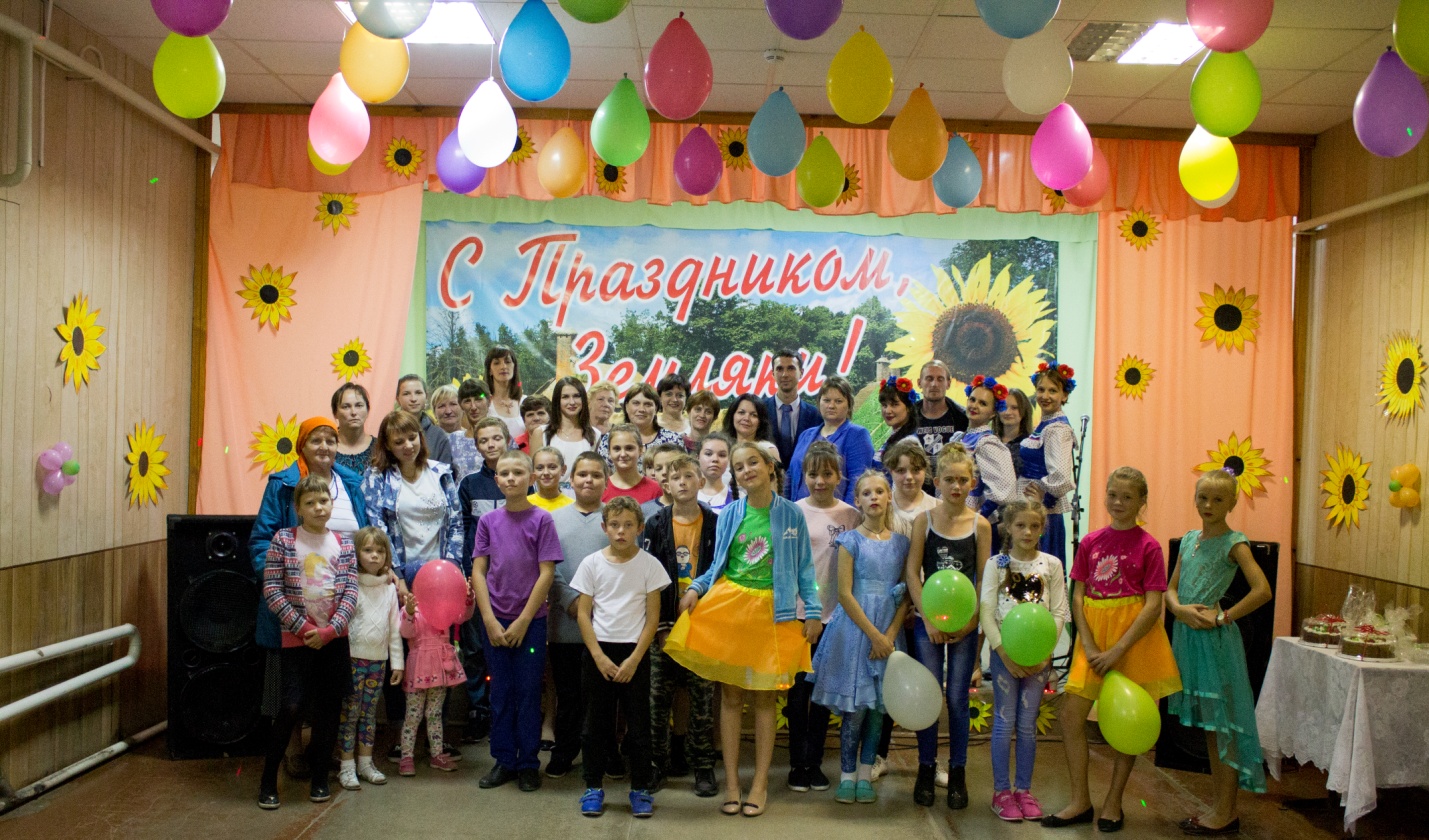 